後龍鎮衛生所新聞稿【全民篩檢顧健康】大型整合性篩檢                                                                                                                                                                                                                                                                                                                                                   活動日期:中華民國113年01月07日                            發稿機關:苗栗縣政府衛生局 保健科                                  聯絡人:科長 廖秀慧                                    聯絡人及電話:助理吳沁錦037-558560    苗栗縣政府衛生局結合後龍鎮公所、後龍鎮民代表會、後龍鎮衛生所與大千綜合醫院，共同守護後龍鎮民的健康。謹訂於113年01月07日上午7點30分至10點30分於維真國中學生活動中心，共同辦理「全民篩檢顧健康」大型整合性健康篩檢活動。    為提供鄉親更全面的服務，本次活動中提供民眾預防保健篩檢服務，內容包括成人健康檢查、B、C型肝炎及四癌篩檢外，另提供骨質密度檢查、等多項免費健康評估服務，誠摯請您共同參與這場「全民篩檢顧健康」的健康篩檢盛會。    衛生福利部公布國人大死因排行，癌症已連續40年蟬聯死因之首。本縣112年四癌篩檢共59986人次，後龍鎮於112年共3088                                     人次接受四癌篩檢，發現癌前病變80人，確診癌症6人。期望在整合性健康篩檢活動，提供鄉親便利優質的健康服務，進而提升鎮民優質健康生活。    苗栗縣政府衛生局張蕊仙局長表示：「健康是幸福的基石，成人健檢是保障的關鍵。定期做成人健檢，可以及早發現和預防各種疾病，讓您享受健康快樂的生活；癌症不可怕，可怕的是錯過篩檢。癌症篩檢可以幫助您早期發現癌症或其前期病變，提高治療效果和存活率。不要等到有症狀再就醫，趁早篩檢，趁早治療。愛自己，愛家人，請記得定期做篩檢即能守護健康，遠離癌症威脅！」    112年01月07日(日)於維真國中學生活動中心辦理篩檢項目如下：成人健康檢查：40-64歲，每三年一次；65歲以上，每年一次。乳房攝影檢查：45-69歲婦女，每二年一次。子宮頸抹片檢查：30歲以上婦女，每年一次。糞便潛血檢查：50-74歲，每二年一次。B、C型肝炎檢查：45-79歲，終身一次。健康加值服務：骨密度檢測。肌肉骨骼評估衛教。低劑量肺部電腦斷層檢查評估諮詢。胸部X光檢查器官捐贈同意書簽署健康適能衛教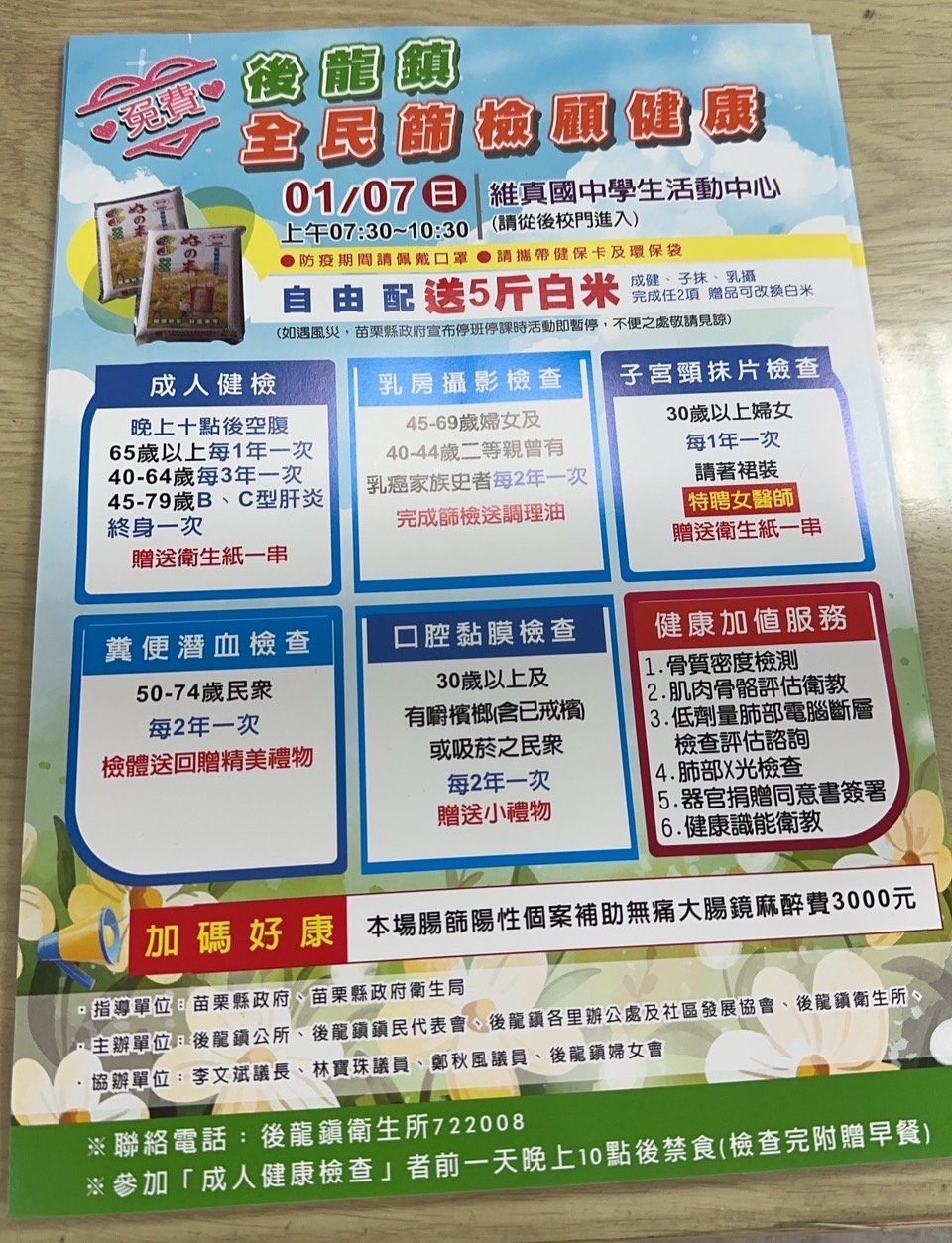 